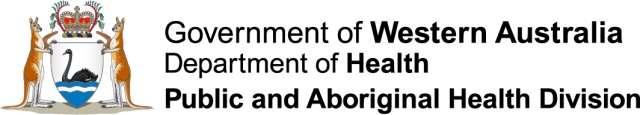 Nasihat kesehatanCara tetap sehat saat cuaca panasSemua orangPerbanyaklah minum airCobalah untuk tetap di rumah dan nyalakan kipas listrik atau ACJika ada urusan di luar, keluarlah pagi hari atau senja dan tetap di tempat yang teduhPakailah pakaian longgar berwarna terang dan bawa topi untuk dikenakan di luar Selalu memakai banyak krim tabir surya Jangan sering berolahraga di luar saat waktu cuaca panas Supaya tidur nyenyak, gunakan semprotan air pada wajah dan tubuh AndaTetap minum obat biasa bahkan jika Anda merasa tidak enak badan akibat panasnya Bayi dan anak kecilBayi dan anak kecil perlu diamati dengan saksama saat cuaca panas karena mereka bisa sangat cepat jatuh sakit Mobil bisa menjadi berbahaya karena panasnya – jangan pernah tinggalkan bayi, anak atau binatang peliharaan sendirian di dalam mobil meski AC menyala.Jika hamil atau menyusui bayi, Anda mesti minum air lebih banyak dari biasa Selalu memakai sepatu di luar saat cuaca panas – bumi atau trotoar dengan mudah dapat membakar tapak kaki bayi atau anak kecil Orang berusia lanjutPeriksa orang yang tua setidaknya dua kali sehari khususnya jika mereka hidup sendirianPastikanlah bahwa orang yang tua itu menggunakan AC saat cuaca panas - selalu periksa setelannya pada "sejuk"Rumah AndaJaga rumah Anda tetap sejuk dengan gorden, tirai, dan jendela ditutup sepanjang hari Kalau aman, bukalah jendela pada malam hari agar udara sejuk masukPakailah pakaian mini saat di rumah, agar Anda tetap merasa sejukBakteri dapat tumbuh dengan cepat kalau cuaca panas dan dapat membuat Anda sakit – simpanlah semua makanan segar di kulkasHewan dapat menderita dan bahkan mati saat cuaca panas sekali. Biarkan hewan masuk ke rumah atau pastikan hewan memiliki naungan di luar, dan sediakan banyak air minum Bantuan tersediaJika Anda mengira Anda sakit:Hubungi dengan apoteker setempat atau hubungi dokter Anda Hubungi healthdirect Australia di 1800 022 222Jika Anda sakit keras, pergilah ke rumah sakit terdekat atau hubungi 000 untuk meminta ambulansIsi dari Departemen Kesehatan, Pemerintah Australia Selatan.